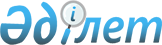 Об утверждении Правил присвоения звания "Лучший педагог"
					
			Утративший силу
			
			
		
					Постановление Правительства Республики Казахстан от 30 марта 2012 года № 394. Утратило силу постановлением Правительства Республики Казахстан от 23 апреля 2015 года № 260

      Сноска. Утратило силу постановлением Правительства РК от 23.04.2015 № 260 (вводится в действие со дня его первого официального опубликования).      В соответствии с подпунктом 18) статьи 4 Закона Республики Казахстан от 27 июля 2007 года «Об образовании» Правительство Республики Казахстан ПОСТАНОВЛЯЕТ

 :



      1. Утвердить прилагаемые Правила присвоения звания «Лучший педагог».



      2. Настоящее постановление вводится в действие по истечении десяти календарных дней после первого официального опубликования.       Премьер-Министр

      Республики Казахстан                       К. МасимовУтверждены                  

постановлением Правительства         

Республики Казахстан            

от 30 марта 2012 года № 394           

Правила

присвоения звания «Лучший педагог» 

1. Общие положения

      1. Настоящие Правила присвоения звания «Лучший педагог» (далее -Правила) разработаны в соответствии с подпунктом 18) статьи 4 Закона Республики Казахстан от 27 июля 2007 года «Об образовании».



      2. Правила определяют порядок присвоения звания «Лучший педагог» (далее - звание) педагогическим работникам организаций дошкольного обучения и воспитания, начального, основного и общего среднего, технического и профессионального, послесреднего образования (далее - организации образования) независимо от форм собственности и ведомственной подчиненности, имеющим высокие достижения в педагогической деятельности.



      3. Для присвоения звания проводится конкурс, целью которого является повышение статуса профессии педагога и вознаграждение творчески работающих педагогов, имеющих высокие достижения в профессиональной деятельности.



      4. В настоящих Правилах используются следующие понятия:



      1) вознаграждение - деньги, безвозмездно предоставляемые педагогу организации образования, победившему в конкурсе «Лучший педагог» (далее - Конкурс);



      2) республиканская конкурсная комиссия - комиссия, создаваемая уполномоченным органом в области образования (далее - уполномоченный орган) для определения победителя Конкурса и присвоения ему звания «Лучший педагог» (далее - Комиссия);



      3) участник Конкурса - штатный педагогический работник организации образования, предоставивший в соответствии с настоящими Правилами документы на участие в Конкурсе.



      5. Обладателю звания выплачивается за счет средств республиканского бюджета вознаграждение в размере 1000-кратного месячного расчетного показателя, установленного законом Республики Казахстан о республиканском бюджете на соответствующий финансовый год, которое единовременно перечисляется на текущий счет обладателю звания. 

2. Порядок присвоения звания «Лучший педагог»

      6. Звание присваивается ежегодно на конкурсной основе педагогическим работникам организаций образования.



      7. Звание не может присваиваться одному и тому же лицу более одного раза в течение пяти лет.



      8. В Конкурсе могут участвовать граждане Республики Казахстан,соответствующие следующим требованиям:



      1) являющиеся штатными педагогическими работниками организаций образования;



      2) имеющие непрерывный педагогический стаж не менее пяти лет на момент представления документов на Конкурс.



      9. Конкурс проводится ежегодно в три этапа:



      1) I этап - районный (городской), проводится ежегодно в апреле месяце, где определяются участники Конкурса, рекомендуемые для участия во втором этапе;



      2) II этап - областной, городов Астаны и Алматы, проводится ежегодно в мае месяце, где определяются участники Конкурса, рекомендуемые для участия на третьем этапе.



      Для проведения районного (городского), областного, городов Астаны и Алматы этапов Конкурса на каждом уровне местными исполнительными органами в области образования при участии институтов повышения квалификации, методических служб и профсоюзов создаются организационные комитеты, которые определяют процедуру и сроки проведения Конкурса, а также перечень конкурсных документов;



      3) III этап - республиканский, проводится ежегодно в августе-сентябре месяце, где определяются победители Конкурса.



      10. Республиканский этап Конкурса проводится Комиссией,председателем которой является руководитель уполномоченного органа.



      Отбор участников I, II и III этапов Конкурса проводится по критериям, указанным в пункте 14 настоящих Правил.



      11. Комиссия формируется из числа сотрудников уполномоченного органа, других заинтересованных государственных органов, опытных педагогов, методистов, сотрудников институтов повышения квалификации, а также представителей общественных объединений.



      Количество членов Комиссии должно составлять нечетное число. Заседания Комиссии считаются правомочными при наличии не менее двух третей ее членов.



      12. Персональный состав Комиссии утверждается решением уполномоченного органа.



      13. Объявление о проведении Конкурса публикуется уполномоченным органом в средствах массовой информации, распространяемых на всей территории Республики Казахстан, а также размещается на интернет-ресурсе уполномоченного органа за месяц до начала проведения I этапа Конкурса.



      14. Достижения в педагогической деятельности педагога оцениваются по следующим критериям:



      1) высокая результативность педагогической деятельности, отраженная в положительной динамике достижений учащихся и воспитанников (мониторинг знаний, результаты внешней оценки учебных достижений и итоговой аттестации учащихся, показатели единого национального тестирования, независимой оценки качества образования, выпускных экзаменов, достижения учащихся или воспитанников в предметных олимпиадах, конкурсах проектов, научно-практических конференциях, творческих конкурсах, спортивных соревнованиях);



      2) профессиональная компетентность педагога (сведения о повышении квалификации, использовании инновационных образовательных технологий, в том числе информационно-коммуникационных, участие в профессиональных конкурсах, результаты исследовательской работы);



      3) самоанализ педагогической деятельности педагога, включая сведения об обобщении и распространении собственного педагогического опыта (разработки мастер-классов, материалы семинаров, научно-практических конференций, выступлений в средствах массовой информации с участием педагога, опубликованные методические труды, развитие межотраслевого и международного сотрудничества);



      4) оценка профессионального мастерства и личности педагога (отзывы администрации, коллег, учащихся, воспитанников, их родителей, социальных партнеров, представителей научной, педагогической, творческой общественности, рецензии на методическую продукцию, благодарственные письма, грамоты, дипломы);



      5) личный вклад педагога в развитие образования региона, республики (работа по внедрению в педагогическую практику государственных образовательных проектов, разработка авторских программ, учебно-методических комплексов по направлению деятельности, пропаганда инновационных педагогических идей).



      15. Для участия в республиканском этапе Конкурса в августе текущего года в уполномоченный орган представляются следующие документы:



      1) заявка по форме, утвержденной уполномоченным органом;



      2) представление на участника республиканского этапа Конкурса, заверенное областными или городов Астаны и Алматы начальниками управлений образования;



      3) характеристика профессиональных и личностных качеств участника Конкурса, заверенная непосредственным руководителем;



      4) резюме участника Конкурса с указанием общих сведений, контактных телефонов, электронного адреса;



      5) личный листок по учету кадров, заверенный по месту работы;



      6) копия документа, удостоверяющего личность;



      7) копии печатных изданий, методической продукции;



      8) аналитический отчет участника конкурса о своей педагогической деятельности;



      9) выписка из протокола заседания организационного комитета области или городов Астаны и Алматы;



      10) уведомление о действующем 20-значном текущем счете в карточной базе.



      16. Конкурсные материалы на бумажных носителях должны быть собраны в указанной последовательности. Электронные версии материалов, а также видеоматериалы должны быть предоставлены на электронном носителе (компакт-диске). Конкурсные материалы не рецензируются и не возвращаются.



      17. Документы (выписка из протокола заседания организационного комитета области или городов Астаны и Алматы, представление, характеристика, резюме) предоставляются на государственном языке. Материалы педагогической деятельности предоставляются на языке обучения.



      18. Решение Комиссии о присвоении звания «Лучший педагог» принимается простым большинством голосов от участвовавших членов. При равенстве голосов членов Комиссии, голос председателя Комиссии является решающим.



      Решение Комиссии оформляется протоколом.



      19. Итоги республиканского этапа Конкурса публикуются в средствах массовой информации, распространяемых на всей территории Республики Казахстан, не позднее чем через десять календарных дней по окончании Конкурса, а также размещаются на интернет-ресурсе уполномоченного органа.



      20. Решение Комиссии может быть обжаловано в порядке, установленном законодательством Республики Казахстан.



      21. По итогам Конкурса победителю в срок не позднее пятнадцати календарных дней со дня принятия решения Комиссии присваивается звание «Лучший педагог» и вручается свидетельство, нагрудный знак, по форме установленной уполномоченным органом.
					© 2012. РГП на ПХВ «Институт законодательства и правовой информации Республики Казахстан» Министерства юстиции Республики Казахстан
				